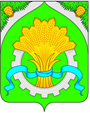 ДУМАШАТРОВСКОГО МУНИЦИПАЛЬНОГО ОКРУГАКУРГАНСКОЙ ОБЛАСТИРЕШЕНИЕот 21 января 2022 года    № 175                                                                с. ШатровоОб утверждении ликвидационного балансаАдминистрации Камышевского сельсовета Шатровского района Курганской областиВ соответствии со статьей 63 Гражданского кодекса Российской Федерации, статьями 20, 21 Федерального закона от 08.08.2001 № 129-ФЗ  «О государственной регистрации юридических лиц и индивидуальных предпринимателей», в связи с завершением  ликвидации юридического лица Дума Шатровского муниципального округаРЕШИЛА:1. Утвердить ликвидационный баланс Администрации Камышевского сельсовета  Шатровского района Курганской области согласно приложению к настоящему решению.2. Председателю ликвидационной комиссии Администрации Камышевского сельсовета Шатровского района Курганской области уведомить регистрирующий орган о  завершении ликвидации юридического лица для внесения сведений в единый государственный реестр юридических лиц о его прекращении.3. Обнародовать настоящее решение в соответствии со ст. 44 Устава Шатровского муниципального округа Курганской области.Председатель Думы                                                     Шатровского муниципального округа                                                                           П.Н.КлименкоГлава Шатровскогомуниципального округа                                                                                                  Л.А. Рассохин